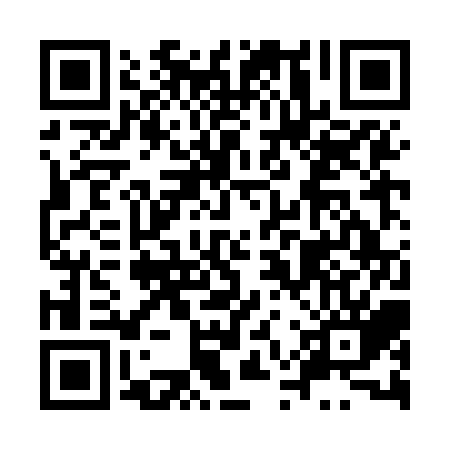 Prayer times for Char Karansi, BangladeshMon 1 Apr 2024 - Tue 30 Apr 2024High Latitude Method: NonePrayer Calculation Method: University of Islamic SciencesAsar Calculation Method: ShafiPrayer times provided by https://www.salahtimes.comDateDayFajrSunriseDhuhrAsrMaghribIsha1Mon4:325:4812:003:286:137:292Tue4:315:4712:003:286:137:303Wed4:295:4612:003:286:147:314Thu4:285:4511:593:286:147:315Fri4:275:4411:593:286:147:326Sat4:265:4311:593:276:157:327Sun4:255:4211:593:276:157:338Mon4:245:4111:583:276:167:339Tue4:235:4011:583:276:167:3410Wed4:225:3911:583:266:177:3411Thu4:215:3811:583:266:177:3512Fri4:205:3711:573:266:177:3513Sat4:185:3711:573:266:187:3614Sun4:175:3611:573:256:187:3715Mon4:165:3511:573:256:197:3716Tue4:155:3411:563:256:197:3817Wed4:145:3311:563:256:207:3818Thu4:135:3211:563:246:207:3919Fri4:125:3111:563:246:217:4020Sat4:115:3011:553:246:217:4021Sun4:105:2911:553:236:217:4122Mon4:095:2811:553:236:227:4223Tue4:085:2811:553:236:227:4224Wed4:075:2711:553:236:237:4325Thu4:065:2611:543:226:237:4426Fri4:055:2511:543:226:247:4427Sat4:045:2411:543:226:247:4528Sun4:035:2411:543:226:257:4629Mon4:025:2311:543:216:257:4630Tue4:015:2211:543:216:267:47